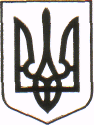 МІНІСТЕРСТВО ОСВІТИ І НАУКИ УКРАЇНИКОМІТЕТ З ФІЗИЧНОГО ВИХОВАННЯ ТА СПОРТУЧЕРНІВЕЦЬКЕ ОБЛАСНЕ ВІДДІЛЕННЯ (ФІЛІЯ)Н А К А З«16» жовтня 2023  р.			м. Чернівці				    № 137 Про проведення фінальних змаганьобласного етапу Всеукраїнськогоспортивно-масового заходу серед учнівзакладів загальної середньої освіти «CooI Games»  У відповідності до календарного плану спортивно-масових заходів Чернівецького обласного відділення Комітету з фізичного виховання та спорту МОН України, Регламенту обласної Гімназіади серед учнів закладів загальної середньої освіти з фізкультурно-оздоровчого заходу «Cool Games»  НАКАЗУЮ:         1. Провести 27 жовтня 2023 року фінальні змагання обласного етапу Всеукраїнського спортивно-масового заходу «Cool Games» серед закладів загальної середньої освіти в м. Чернівці на спортивній базі Гімназії №13 Чернівецької міської ради (вул. Дібровецька, 5-А).     Реєстрація команд – 27.10.2023р.  о 10:00-10:45 год.  Початок змагань     - 27.10.2023 р. о 11.00 год.           2. Призначити головним суддею змагань Малишева Володимира Володимировича головного спеціаліста Чернівецького обласного відділення Комітету з фізичного виховання та спорту Міністерства освіти і науки України та покласти на нього відповідальність за фінансові операції та звітність. 	3. Покласти відповідальність за життя та здоров'я учнів-спортсменів у дорозі та під час змагань на керівників команд.            4. Призначити відповідального за дотримання умов безпеки проведення змагань в умовах воєнного стану та вимог безпеки передбачених законодавством України про воєнний стан на Цуркана В.В.            5. Головному спеціалісту Чернівецького обласного відділення Комітету з фізичного виховання та спорту Міністерства освіти і науки України              Пилип`юк Т.І. профінансувати витрати на проведення змагань (придбання кубків, дипломів, фоторамок та харчування суддів) згідно кошторису, що (додається).	6. Контроль за виконанням наказу покласти на провідного спеціаліста обласного відділення Комітету з фізичного виховання та спорту МОН України Цуркана В.В. 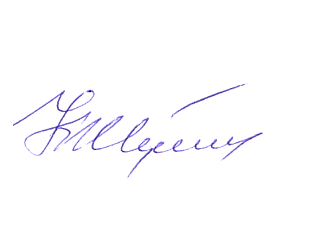 Начальник відділення 				  Корнелій ЖУКОТИНСЬКИЙ 